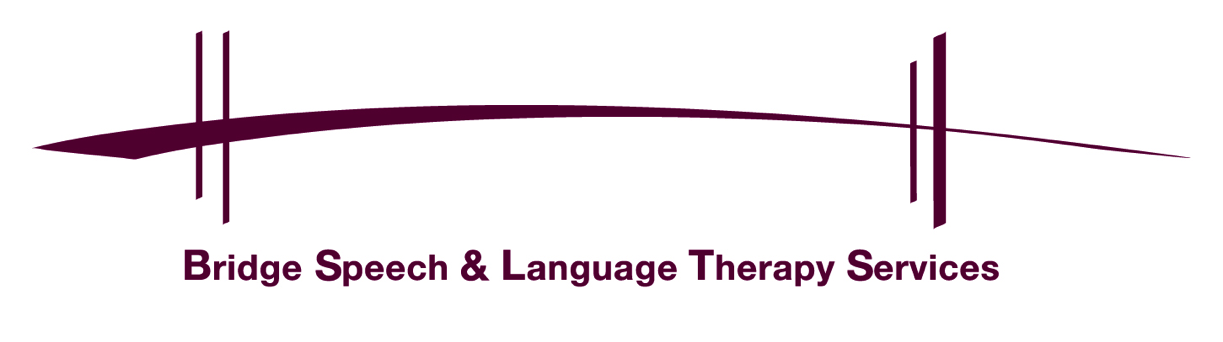 Walk and Talk WednesdayHello everyone, this week’s theme is…things that go together….look at each set of pictures and find the two (or in one instance, 3, that are linked in some way….the different links you will find are all ways we learn new words…in order for children to learn and remember new words they need to know lots of information about the word. This activity helps you use some of that information-What do you use them for or what they can do…these are our action words (verbs)..eat, throw, peddle, ride etc…can you swap the words e.g. if you find something that is linked by eating, can you find another verb to use instead e.g. a bird eats seed…a bird pecks seed etc.Where do you find them? House, outdoor, farm…be specific…in a tool box, on a shelf?What category/group do they belong in for example are they clothes, food, transport etc? Can you be more specific e.g. summer clothes, fruits etc? What descriptive words can you use e.g. are they shiny, soft, a specific colour, made from a certain material What parts are they made of…do they have handles, legs, a skin?What links can you find…on some pictures there may be more than one link e.g. something might go together because it is something you eat and lives in the fridge…or there may be different ways you link the pictures e.g. carrots, flowers and vase could be linked by things that grow (carrots/flowers)…or where you keep it (flowers/vase)…see what links everyone in your group can think of…was it because of what it does, its category , the parts it has, how you describe it or where you find it?As you find the links, practice sentences,  young children may just say “ I wear a scarf and hat”, a slightly older child might expand this “”we wear scarves and hats in cold weather to keep warm” and older children can combine sentences to compare and contrast the pictures in a set e.g.  “flowers and vase go together because you put the flowers in a vase with water but carrots go in the fridge”.Talk about what might go with the odd one out e.g. carrots, flowers, vase….if carrot is the odd one out what could be its pair?A game to play at home…….Use objects from around your home to play ‘odd one out’. Take turns to set out three objects and see who can find the odd one and tell you why.